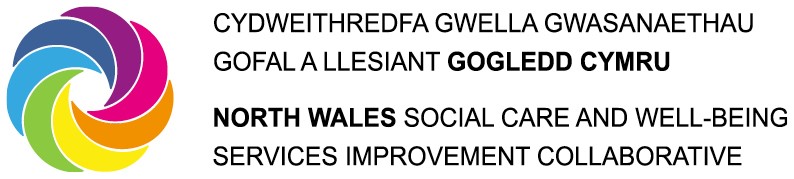 BWRDD PARTNERIAETH RHANBARTHOL GOGLEDD CYMRU –Gwybodaeth i Cynrychiolwyr Defnyddiwr Gwasanaeth1.CEFNDIR1.1Mae Byrddau Rhanbarthol yn ofyniad deddfwriaethol o dan Ddeddf Gwasanaethau Cymdeithasol a Llesiant (Cymru) 2014 (Rhan 9) a Rheoliadau Trefniadau Partneriaeth (Cymru) 2015.1.2Mae'r rheoliadau a nodir gan Lywodraeth Cymru yn sefydlu prif ofynion, diben a chyfrifoldebau’r Bwrdd Partneriaeth Rhanbarthol.2.DIBEN2.1Bydd y Bwrdd yn rhoi cyngor ac arweiniad strategol; yn gefnogol ac yn galluogi tra hefyd yn herio'n adeiladol, yn benodol mewn perthynas ag:Ymateb i asesiad poblogaeth yn unol ag adran 14 o’r Ddeddf;Gweithredu'r cynlluniau ar gyfer pob un o ardaloedd yr awdurdodau lleol a gwmpesir gan y Bwrdd o dan adran 14A o'r Ddeddf;Sicrhau bod y cyrff partneriaeth yn darparu digon o adnoddau ar gyfer y trefniadau partneriaeth yn unol â'u pwerau o dan adran 167 o'r Ddeddf;Hyrwyddo sefydlu cronfeydd cyfun lle bo hynny'n briodol;Sicrhau bod gwasanaethau ac adnoddau yn cael eu defnyddio yn y ffordd fwyaf effeithiol ac effeithlon i wella canlyniadau i bobl yn eu rhanbarth;Paratoi adroddiad blynyddol i Weinidogion Cymru ar y graddau y mae amcanion y bwrdd wedi cael eu cyflawni;Darparu arweiniad strategol i sicrhau bod gwybodaeth yn cael ei rhannu a'i defnyddio'n effeithiol i wella darpariaeth gwasanaethau, gofal a chymorth, gan ddefnyddio technoleg a systemau cyffredin i fod yn sail i hyn2.2Bydd y Bwrdd Rhanbarthol yn rhoi blaenoriaeth i integreiddio gwasanaethau mewn perthynas â:Pobl hŷn sydd ag anghenion cymhleth a chyflyrau tymor hir, gan gynnwys dementia;Pobl ag anableddau dysgu;Gofalwyr, gan gynnwys gofalwyr ifanc;Gwasanaethau Cefnogaeth Integredig i Deuluoedd;Plant ag anghenion cymhleth oherwydd anabledd neu salwch.CYFRIFOLDEBAU DEFNYDDIWR GWASANAETH SY’N AELODAUMae cyfrifoldebau’n cynnwys;Darparu safbwynt Defnyddwyr Gwasanaeth ar fusnes y Bwrdd Partneriaeth Rhanbarthol (BPRh)Cyfrannu at drafodaethau sy'n cael eu cynnal yn ystod cyfarfodydd y BPRh, yn seiliedig ar eich profiad eich hun fel defnyddiwr gwasanaeth Paratoi ar gyfer cyfarfodydd BPRh drwy ddarllen y rhaglen a'r papurau ymlaen llaw a chodi unrhyw faterion ar gyfer eglurhad gyda’r Cadeirydd neu’r Pennaeth Cydweithredu RhanbartholCynnal cyfrinachedd papurau rhaglen, trafodaeth a phenderfyniadau a wnaedMynychu cyfarfodydd BPRhGwneud yn siŵr eich bod yn deall blaenoriaethau ac amcanion y BPRh a'u cyfleu i eraill fel sy'n ofynnolDarparu cyswllt rhwng y BPRh a defnyddwyr gwasanaeth eraill fel bo’r angenTymor – Dwy FlyneddAmlder y cyfarfodydd – Misol ar hyn o bryd